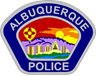 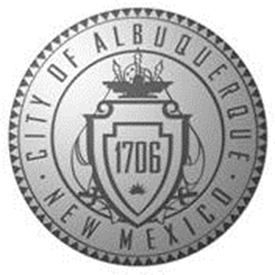 Foothills Area Command Community Policing CouncilAGENDANote new date (2nd Monday of each month)
>>Monday 12 September 2016    6:00pm – 7:50pmHoliday Park Community Center11710 Comanche Road NE, Albuquerque, NM 87111Call to order—Carolyn Wilson, ChairIntroductions of Council and VisitorsReview/amendment/approval of AgendaReview/correction/approval of Minutes from August 1st meeting *APD Communications— “Snapshot” of Area activitiesReport on crimes against persons in the Foothills Crime Report from APDReports from Nicole Chavez-LuceroFeatured Speaker: Erika Wilson, APD Emergency Communications Center ManagerPulse of the Neighborhoods—reports from CPC members and citizensRecommendationsOther businessRecruitment of new CPC membersRecommendations for speakersAdjournmentNext meeting: Monday 10 October 2016  6-7:50 pm  Holiday Park Community CenterComments or questions:Carolyn Wilson, CPC Chair		(505) 710-6074   carowilson23@msn.com
Doug Brosveen, CPC Vice-Chair		(505) 263-1022   dbrosveen@msn.com
Philip Crump, CPC Facilitator 		(505) 989-8558   philip@pcmediate.com* Minutes of CPC meetings are posted at http://www.cabq.gov/police/community-policing-council/community-policing-council-minutes  